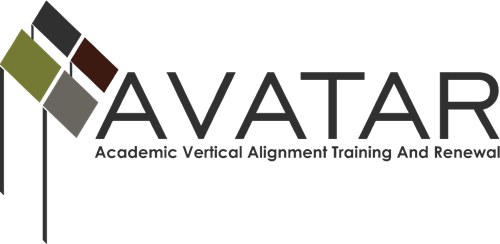 Mid-term Status Report – May 2015 to December 2015 ESC Region __12____Date of this report ___January 10, 2016____________________________________________Due on or Before December 31, 2015Members of PartnershipPlease list all partnership team members by name, affiliation, title, email and phone number.Please identify members of your active Vertical Alignment Teams with name, affiliation, title, e-mail address, and phone number.Name of VAT_ELAR Team___________________________Name of VAT_STEM TeamName of VAT___Counseling Team________________________2015-16 Goals of the Partnership.  Please note any modifications from the Action Plan.HOT P-20 Summit was moved from September 2015 to April 2016. Status of Plan of WorkPlease list the objectives associated with your goals in the table below and state the activities that have taken place to further each objective.  State the results of each activity and any follow-up actions required to meet your objective.What challenges or obstacles have you encountered and what have you done to overcome them?What assistance would be helpful to you?NameDistrict/UniversityTitleEmailPhoneChristine HolecekESC Region 12Education Specialistcholecek@esc12.net254-297-1284Dr. Fred HillsMcLennan Community CollegeDean, Arts,  Sciences & Businessfhills@mclennan.edu254-299-8661Sheryl Kattner AllenTexas Sate Technical CollegeCollege Readiness & Advancement, Dual Enrollment CoordinatorSheryl.kattnerallen@tstc.edu254-867-3875Donna McKethanWaco ISDDirector, Career & Technical EducationDonna.mckethan@wacoisd.org254- 755-9573Ashley CanutesonMidway ISDCoordinator for college & career readinessAshley.canuteson@midwayisd.org254-761-5613NameDistrict/UniversityTitleEmailPhoneDenise BellESC Region 12English Specialistdbell@esc12.netShirley StrongESC Region 12English Specialistsstron@esc12.netLonda CarriveauMCCEnglish Instructorlcarriveau@mclennan.eduStephen SwansonMCCEnglish Instructorsswanson@mclennan.eduDianne RussoMCCEnglish Instructordrusso@mclennan.eduTaylor ThomasMCCEnglish Instructortthomas@mclennan.eduSusan GidingsWaco ISDEnglishSusan.giddings@wacoisd.orgAmy PatrickLorena ISDEnglishamypatrick@lorenaisd.netMelanie DeckerMidway ISDEnglishmelanie.decker@midwayisd.orgLaura KlandarWest ISDEnglishlklander@westisd.net,Donna SextonWest ISDEnglishdsexton@westisd.netAmanda MillerReicher Catholic HSEnglishamiller@reicher.orgLori WattsMCCEnglishlwatts@mclennan.eduNameDistrict/UniversityTitleEmailPhoneChristine HolecekESC Region 12CTE Specialistcholecek@esc12.netAndi ParrESC Region 12Math Specialistaparr@esc12.netJudy YorkESC Region 12Science Specialistjyork@esc12.netPaulina SidwellMCCEngineering InstructorPaulina.sidwell@mclennan.eduPatrick BlaskiewiezMCCMath Instructorpblaskieweiz@mclennan .eduSteven WareTSTCMath InstructorSteven.ware@tstc.eduCindy BurnsMCCMath Instructorcburns@mclennan.eduMark CrenwelgeMCCMath Instructormcrenwelge@mclenan.eduCynthia WagnerMCCCIS Instructorcwagner@mclennan.eduBJ WilliamsMidway ISDEngineering/Mathbj.williams@midwayisd.org,Sandy NealGroesbeck ISDSciences.neal@groesbeckisd.netChristine CoffellIredell ISDMathc_coffell@iredell-isd.comCallie PoncekAcademySciencecallie.poncik@academyisd.netRhonda HensonAcademySciencerhonda.henson@academyisd.netNameDistrict/UniversityTitleEmailPhoneJenni JanekESC Region 12Counselorjjanek@esc12.netKandace BeckhamESC Region 12Counselor/CTEkbeckham@esc12.netSheryl Kattner AllenTSTCOutreach Specialistsheryl.kattnerallen@tstc.eduStephen TantonTSTCCounselorstephen.tanton@tstc.eduAngela EvillaTSTCCounselorAngela.evilla@tstc.eduPam CalameWorthamCounselorpam.calame@worthamisd.org,Joyce ColeChina SpringCounselorjcole@chinaspringisd.net,Lisa HowardChina SpringCounselorLHoward@chinaspringisd.netAndrea LailLorenaCounselorandrealail@lorenaisd.netSherrie MooreCounselorsmoore@cldtx.orgKevin PittsChina SpringsAdministratorkpitts@chinaspringisd.netLaurie SimmonsRiesel Counselorlsimmons@rieselisd.orgStephanie BurnettEddyCounselorstephanieb@mail.eddy-isd.netLendy JonesKilleenCounselorLendy.Jones@killeenisd.orgBobby LylesLorenaCounselorbobbielyles@lorenaisd.netPaula PadgettConnallyCounselorppadgett@connally.orgEbony StewartWacoCounselorebony.stewart@wacoisd.orgJanna DelanyConnallyCounselorjdelany@connally.orgJaylene PipkinMCCCounselorjpipkin@mclennan.eduTammy HornerESC Region 12Upward Boundthorner@esc12.netObjectivesActivitiesResults/Impact and Follow-up AnticipatedDevelop ISD, post-secondary, and workforce/ P-16  partnerships appropriate to local endorsement options Invite CTE teachers to participate in the AVATAR projectParticipants attended first scheduled AVATAR Meeting on 11/13/15Participants are scheduled to attend second scheduled AVATAR Meeting on 1/29/16Facilitate offering  and documentation of College Preparatory Courses (CPCs) of the partnershipELAR, Math, Science and Engineering teachers each took the TSI Assessment on 11/13/15. The teachers discussed the test and the objectives of the testAdditional dialog will happen at the January meeting.Continue dialog with counselors and admissions specialist on seamless transition from high school to collegeCounselor and Admissions staff began discussion of transition from high school to college All counselors and admission staff will attend the MCC Counselor workshop at the next meeting to continue the transition dialog